Kriterier for godkendelse af censorer Social- og Sundhedsskolen Fredericia-Vejle-Horsens  I Bekendtgørelse om prøver og eksamen i grundlæggende erhvervsrettede uddannelser, BEK nr. 41 af 16/01/2014 fremgår det af § 24:  En censor skal have:  Indgående og aktuelt kendskab til uddannelseselementets forudsætninger, mål og metoder,   Specifik kompetence inden for et eller flere faglige delområder, som indgår i uddannelsen, og   Aktuel viden om uddannelsens anvendelsesmuligheder, herunder kendskab til aftagernes situation og behov.  En censor ikke må være ansat ved samme uddannelsesinstitution som censurering skal foregå på.  Ud over det i bekendtgørelsen nævnte, vil Social- og Sundhedsskolen Fredericia-Vejle-Horsens også lægge vægt på følgende, for at kunne godkende censorer til skolens uddannelser:  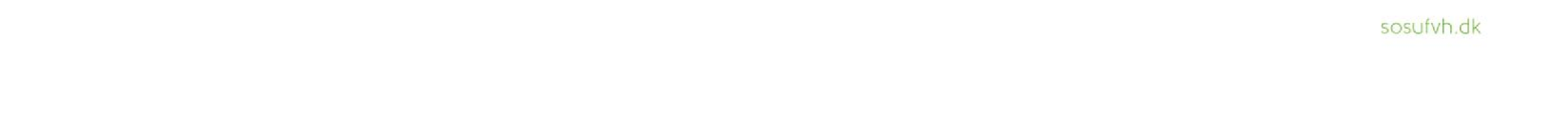 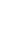 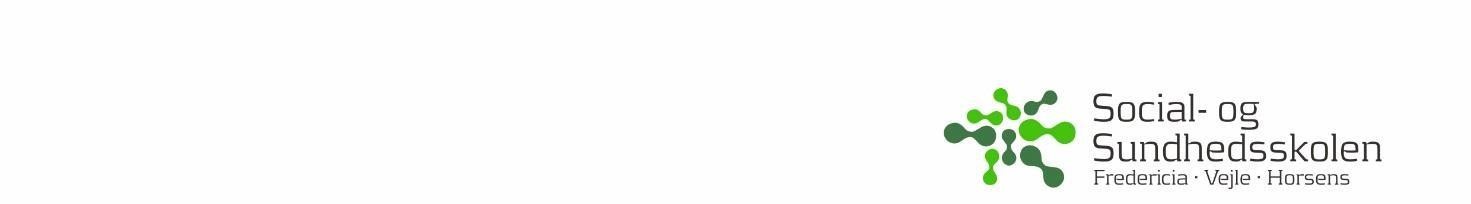 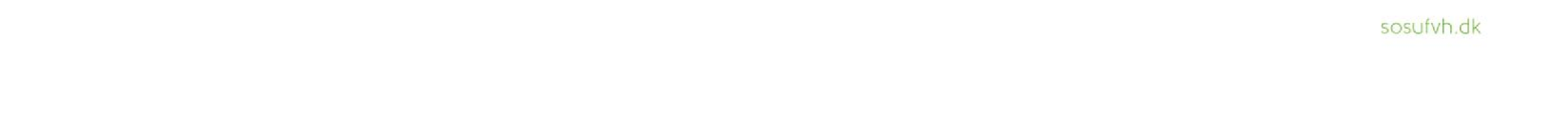 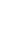 Kendskab til arbejdsområdet for den pågældende uddannelse.   Uddannelse i forhold til det pågældende uddannelsesspecifikke fag på et højere niveau end angivet med de kompetencemål, som censoratet vedrører   Censor skal kunne dække alle fagmål for hvert af de uddannelsesspecifikke fag og grundfag, som vedkommende godkendes til.   For godkendelse af censorer til afsluttende prøver kræves erhvervserfaring inden for arbejdsområdet. Bedømmelse af censors kvalifikationer, med henblik på godkendelse som censor for ét eller flere fagområder, sker altid på baggrund af ovenstående og censors egen begrundede ansøgning, samt nødvendigt dokumentationsmateriale.  Hvis ansøgeren mener at have særlige erhvervsbaserede kompetencer, som ikke umiddelbart knyttes til den pågældendes faglige uddannelse, så kan disse påføres ansøgningen. Denne kompetence kan så være en del af grundlaget for en realkompetencevurdering i forhold til et konkret fagligt område.   Evt. spørgsmål vedr. ansøgning og godkendelse af censorer kan rettes til afdelingsleder Grethe Thing mail: grt@sosufvh.dk   